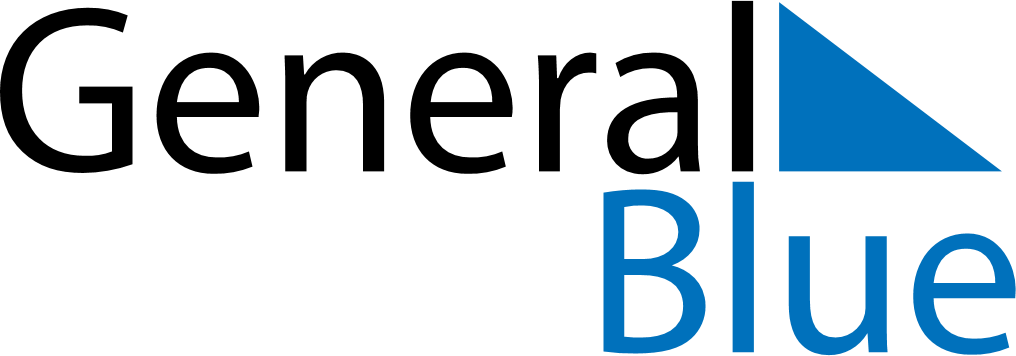 January 2024January 2024January 2024January 2024January 2024January 2024Ulvila, Satakunta, FinlandUlvila, Satakunta, FinlandUlvila, Satakunta, FinlandUlvila, Satakunta, FinlandUlvila, Satakunta, FinlandUlvila, Satakunta, FinlandSunday Monday Tuesday Wednesday Thursday Friday Saturday 1 2 3 4 5 6 Sunrise: 9:49 AM Sunset: 3:21 PM Daylight: 5 hours and 32 minutes. Sunrise: 9:48 AM Sunset: 3:23 PM Daylight: 5 hours and 34 minutes. Sunrise: 9:48 AM Sunset: 3:24 PM Daylight: 5 hours and 36 minutes. Sunrise: 9:47 AM Sunset: 3:26 PM Daylight: 5 hours and 39 minutes. Sunrise: 9:46 AM Sunset: 3:28 PM Daylight: 5 hours and 41 minutes. Sunrise: 9:45 AM Sunset: 3:30 PM Daylight: 5 hours and 44 minutes. 7 8 9 10 11 12 13 Sunrise: 9:44 AM Sunset: 3:32 PM Daylight: 5 hours and 47 minutes. Sunrise: 9:43 AM Sunset: 3:34 PM Daylight: 5 hours and 50 minutes. Sunrise: 9:42 AM Sunset: 3:36 PM Daylight: 5 hours and 53 minutes. Sunrise: 9:41 AM Sunset: 3:38 PM Daylight: 5 hours and 57 minutes. Sunrise: 9:39 AM Sunset: 3:40 PM Daylight: 6 hours and 0 minutes. Sunrise: 9:38 AM Sunset: 3:42 PM Daylight: 6 hours and 4 minutes. Sunrise: 9:36 AM Sunset: 3:44 PM Daylight: 6 hours and 8 minutes. 14 15 16 17 18 19 20 Sunrise: 9:35 AM Sunset: 3:47 PM Daylight: 6 hours and 12 minutes. Sunrise: 9:33 AM Sunset: 3:49 PM Daylight: 6 hours and 16 minutes. Sunrise: 9:31 AM Sunset: 3:52 PM Daylight: 6 hours and 20 minutes. Sunrise: 9:29 AM Sunset: 3:54 PM Daylight: 6 hours and 24 minutes. Sunrise: 9:28 AM Sunset: 3:57 PM Daylight: 6 hours and 29 minutes. Sunrise: 9:26 AM Sunset: 3:59 PM Daylight: 6 hours and 33 minutes. Sunrise: 9:24 AM Sunset: 4:02 PM Daylight: 6 hours and 38 minutes. 21 22 23 24 25 26 27 Sunrise: 9:22 AM Sunset: 4:04 PM Daylight: 6 hours and 42 minutes. Sunrise: 9:20 AM Sunset: 4:07 PM Daylight: 6 hours and 47 minutes. Sunrise: 9:17 AM Sunset: 4:10 PM Daylight: 6 hours and 52 minutes. Sunrise: 9:15 AM Sunset: 4:12 PM Daylight: 6 hours and 57 minutes. Sunrise: 9:13 AM Sunset: 4:15 PM Daylight: 7 hours and 2 minutes. Sunrise: 9:11 AM Sunset: 4:18 PM Daylight: 7 hours and 7 minutes. Sunrise: 9:08 AM Sunset: 4:21 PM Daylight: 7 hours and 12 minutes. 28 29 30 31 Sunrise: 9:06 AM Sunset: 4:23 PM Daylight: 7 hours and 17 minutes. Sunrise: 9:04 AM Sunset: 4:26 PM Daylight: 7 hours and 22 minutes. Sunrise: 9:01 AM Sunset: 4:29 PM Daylight: 7 hours and 27 minutes. Sunrise: 8:59 AM Sunset: 4:32 PM Daylight: 7 hours and 33 minutes. 